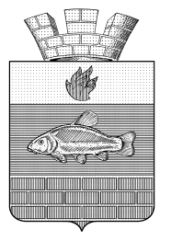 СОВЕТ ДЕПУТАТОВЛИНЁВСКОГО ГОРОДСКОГО ПОСЕЛЕНИЯ
ЖИРНОВСКОГО МУНИЦИПАЛЬНОГО РАЙОНА
ВОЛГОГРАДСКОЙ ОБЛАСТИ_____________________________________________________________________________РЕШЕНИЕот  14.11.2022 года 	№ 47/2О бюджете Линёвского городского поселения Жирновского муниципального района Волгоградской области  на  2023 год и плановый период 2024 и 2025 годов - первое чтениеСовет Линёвского городского поселения Жирновского муниципального района Волгоградской области РЕШИЛ:1. Принять бюджет Линёвского городского поселения  Жирновского муниципального района Волгоградской области на 2023 год и плановый период 2024 -  2025 года в первом чтении.2. Утвердить прогнозируемый общий  объём  доходов бюджета  Линёвского городского поселения на 2023 год в сумме 41 882,32 тыс. рублей, согласно приложения  № 1,  на  2024 год в сумме 20 267,4 тыс.  рублей,  на  2025  год в сумме 19 264,9 тыс. рублей согласно  приложения  № 23. Утвердить общий объём расходов  бюджета Линёвского городского поселения на 2023 год в сумме 43 048,0  тыс. рублей, на 2024  год в сумме 20 606,0  тыс. рублей, на 2025 год   в сумме  19 843,6 тыс. рублей, согласно  приложений  № 5, 6, 7, 8.4.  Утвердить условно утверждённые расходы   на   2024 год  в  сумме  287,4  тыс. рублей, на 2025 год в сумме 576,6  тыс. рублей.5. Утвердить предельный объём муниципального долга  Линёвского  городского поселения по состоянию на 1 января 2024 года  в сумме 2 469,0 тыс. рублей, в том числе верхний предел долга по муниципальным  гарантиям в сумме  2 469,0  тыс. рублей; на 1 января 2025 года в сумме 0,00 тыс. рублей, в том числе верхний предел долга по муниципальным гарантиям Линёвского городского поселения в сумме 0,00 тыс.  рублей,   на 1 января 2024 года в сумме 0,00 тыс. рублей, в том числе  верхний   предел долга по  муниципальным гарантиям  Линёвского городского поселения в сумме 0,00 тыс. рублей.6. Утвердить резервный фонд  администрации Линёвского городского поселения на 2023 год  в сумме 50,0 тыс. рублей, на 2024 год в сумме 50,0 тыс. рублей, на 2025 год в сумме 50,0  тыс. рублей.                                                                                                                                           7.  Утвердить прогнозируемый дефицит бюджета  Линёвского городского поселения  на 2023 год в сумме  1 165,68 тыс. рублей  или 9,9 процентов  к объёму доходов  бюджета  Линёвского городского поселения  без учёта  утверждённого объёма безвозмездных поступлений, прогнозирующий дефицит бюджета на 2024  год в сумме 338,6 тыс. рублей, или 3,0 процентов  к объёму    доходов бюджета  Линёвского городского поселения  без учёта  утверждённого объёма   безвозмездных  поступлений,  прогнозирующий  дефицит бюджета  Линёвского городского поселения на  2025 год  в сумме  578,7 тыс. рублей  или 5 процентов  к объёму   доходов   бюджета  Линёвского городского поселения  без утвержденного объема безвозмездных  поступлений.                                                                           8. Утвердить  перечень главных администраторов  доходов  бюджета Линёвского    городского поселения Жирновского муниципального района Волгоградской области.                                     9. Утвердить перечень главных администраторов источников финансирования дефицита бюджета Линёвского городского поселения Жирновского муниципального района Волгоградской области.10. Утвердить прогноз социально - экономического развития Линёвского городского поселения на 2023 год и плановый период 2024 - 2025  годов.    Приложение № 1к решению Совета Линевского городского поселения Жирновского муниципального района Волгоградской области от   14.11.2022.года № 47/2 «О бюджете Линёвского городского  поселения   на 2023 год и на плановый период 2024 и 2025 годов»                                                                                                                                                                                                                      Прогноз поступления по налогам, сборам, платежам и поступлений из других бюджетов бюджетной системы Российской Федерации в бюджет Линёвского городского поселения в 2023 году    (тыс. рублей)                                                                                                                                                                                                                                                                                                                                    Приложение № 2к решению Совета Линёвского городского поселения Жирновского муниципального района Волгоградской области от   14.11.2022 года  № 47/2  «О бюджете Линёвского городского  поселения   на 2023 год и на плановый период 2024 и 2025 годов»                Прогноз поступления по налогам, сборам, платежам и 
поступлений из других бюджетов бюджетной системы Российской Федерации
в бюджет Линевского городского поселения в плановом периоде 2024 и 2025 годов                                                                                                                                                         (тыс. рублей)                                                                                                                                          Приложение № 3к решению Совета Линёвского городского поселения Жирновского муниципального района Волгоградской области от   14.11.2022 года  № 47/2  «О бюджете Линёвского городского  поселения   на 2023 год и на плановый период 2024 и 2025 годов»                Перечень и объём межбюджетных трансфертов, поступающих от других бюджетов бюджетной системы Российской Федерации на 2023 год Приложение № 4к решению Совета Линёвского городского поселения Жирновского муниципального района Волгоградской области от   14.11.2022 года  № 47/2  «О бюджете Линёвского городского  поселения   на 2023 год и на плановый период 2024 и 2025 годов»                Перечень и объём межбюджетных трансфертов, поступающих от других бюджетов бюджетной системы Российской Федерации на плановый период 2024 и 2025 годов Приложение № 5к решению Совета Линёвского городского поселения Жирновского муниципального района Волгоградской области от   14.11.2022 года  № 47/2  «О бюджете Линёвского городского  поселения   на 2023 год и на плановый период 2024 и 2025 годов»                	Распределение бюджетных ассигнований по разделам и подразделам классификации расходов бюджета Линевского городского поселения на 2023 годПриложение № 6к решению Совета Линёвского городского поселения Жирновского муниципального района Волгоградской области от   14.11.2022 года  № 47/2  «О бюджете Линёвского городского  поселения   на 2023 год и на плановый период 2024 и 2025 годов»  Распределение бюджетных ассигнований по разделам, подразделам, целевым статьям и видам расходов классификации расходов бюджета Линевскогогородского поселения на 2023 год                                                                                                                                                                                                                                                                                                                          (тыс.рублей)Приложение № 7к решению Совета Линёвского городского поселения Жирновского муниципального района Волгоградской области от   14.11.2022 года  № 47/2  «О бюджете Линёвского городского  поселения   на 2023 год и на плановый период 2024 и 2025 годов»  Распределение бюджетных ассигнованийпо разделам и подразделам классификации расходов бюджета Линёвского городского поселения на плановый период 2024 и 2025 годовПриложение № 8к решению Совета Линёвского городского поселения Жирновского муниципального района Волгоградской области от   14.11.2022 года  № 47/2  «О бюджете Линёвского городского  поселения   на 2023 год и на плановый период 2024 и 2025 годов»  Распределение бюджетных ассигнований по разделам, подразделам, целевым статьям и видам расходов классификации расходов бюджета Линёвского городского поселения на плановый период 2024 и 2025 годов                                                                                                                                                       (тыс.рублей)Приложение к решению Совета Линёвского городского поселения Жирновского муниципального района Волгоградской области от   14.11.2022 года  № 47/2  «О бюджете Линёвского городского  поселения   на 2023 год и на плановый период 2024 и 2025 годов»                                                                Пояснительная записка                                                           к решению «О  бюджете Линёвского городского поселения Жирновского                 муниципального района  Волгоградской области на 2023 год и плановый                                                                период     2024 - 2025 годов»Настоящая пояснительная записка содержит информацию об основных подходах, применяемых при формировании доходной, расходной частей бюджета   Линёвского городского поселения Жирновского муниципального района Волгоградской области  и межбюджетных отношений, а также источников финансирования дефицита бюджета на 2023 год и плановый период 2024 - 2025 годов.                                                                                                               Проект бюджета  Линёвского городского поселения подготовлен в соответствии с требованиями Бюджетного кодекса Российской Федерации, решением Совета депутатов  «Об утверждении Положения о бюджетном процессе в Линёвском  городском поселении»  от 17 декабря 2019 года № 7/8 и иных законодательных и нормативных правовых актов Российской Федерации и Волгоградской области.    Основные параметры  бюджета Линёвского городского поселенияна 2023 год и плановый период 2024 и 2025 годовДоходы бюджета Линёвского городского поселения Жирновского муниципального района  Волгоградской области на 2023  год и плановый период 2024 - 2025г.Формирование доходов бюджета  Линёвского городского поселения  на 2023 год и плановый период 2024 - 2025 годов осуществлялось в соответствии  с требованиями Бюджетного кодекса Российской Федерации и в соответствии с законодательством о налогах и сборах, действующем на момент составления проекта бюджета. Оценка доходов на 2023 год и плановый период 2024-2025 годов производилась исходя из ожидаемой оценки исполнения доходов за 2022 год.                                                                                    В структуре доходов бюджета Линёвского городского поселения Жирновского муниципального района  Волгоградской области на 2023 год и плановый период 2024-2025 годов    предусматриваются: налоговые и не налоговые доходы в сумме  11 783,8  тыс. рублей, безвозмездные поступления от других бюджетов бюджетной системы  Российской Федерации в сумме  30 098,52  тыс. рублей.   Прогноз доходов бюджета Линёвского городского поселенияНалог на доходы физических лицВ основу расчета поступления налога на доходы физических лиц принята динамика налоговой базы по налогу согласно данным отчёта по форме № 5-НДФЛ  «Отчет о налоговой базе и структуре начислений по налогу на доходы физических лиц, удерживаемому налоговыми агентами», сложившаяся за 2022 год, прогноз динамики налоговой базы по налогу на доходы физических лиц, в том числе фонда оплаты труда, норматив отчислений от налога на доходы физических лиц, подлежащий зачислению в бюджет поселения, данный налог является регулируемым налогом. Поступление налога прогнозируется в соответствии с главой 23 Налогового кодекса Российской Федерации,  налоговая ставка установлена в размере 13%. Поступление налога на доходы физических лиц на 2023 год прогнозируется в сумма  6 060,0  тыс. рублей, норматив отчисления в бюджет Линёвского городского поселения Жирновского муниципального района Волгоградской области на 2023 год 10%, устанавливается  Федеральных законов  от  26.04.2007 года № 63 - ФЗ, от 29.11.2014 года № 383 - ФЗ Дополнительный норматив отчисления в бюджет поселения  от налога на доходы физических лиц  в размере 5% устанавливается  Законом Волгоградской области.Налоги на товары (работы и услуги) реализуемые  на территории Российской ФедерацииВ связи с созданием в 2014 году муниципального дорожного фонда  Линёвского городского поселения Законом Волгоградской области  определён норматив поступления  доходов в бюджет Линёвского городского поселения на 2023  год  1 134,0 тыс. рублей, на плановый период 2024 год 1 190,2 тыс. рублей  2025 год 1 275,0 тыс. рублей,  от  поступления   акцизов  на дизельное топливо моторные масла, автомобильный бензин прямогонный бензин.                                                                                                                                   Норматив отчисления акцизов в бюджет поселения определен в процентном  отношении на 2023 год и плановый период 2024-2025 годов   0,0129 %. По сравнению с 2022 годом (0,0143%) нормативы отчислений в 2022 -2024  годы уменьшен  на  0,0014%. Норматив отчислений устанавливается Законом Волгоградской области  «О бюджете  Волгоградской области на 2023 год и плановый период 2024-2025 года.Единый сельскохозяйственный налог.                                                                                                                                                                                                                                                                                                                                                                                                                                                                                                                                                                                                                                                                                           Единый сельскохозяйственный налог прогнозируется в соответствии с главой 26.1  Налогового кодекса Российской Федерации. «Система налогообложения для сельскохозяйственных товаропроизводителей (единый сельскохозяйственный налог).  В основу расчета принято  ожидаемое поступления  налога в 2023 году  с применением  норматива отчисления в бюджет   Линёвского городского поселения Жирновского муниципального района Волгоградской области 50 %, согласно Федеральных законов  от 24.07.2009 года № 213 – ФЗ,  от 25.06.2012 года № 94 - ФЗ.  Прогнозируемая  сумма налога составит  600,0  тыс. руб.Налог на имущество физических лиц.      Руководствуясь  налоговым кодексом  и Федеральным законом 131ФЗ от 06.10.2003 года с изменениями и дополнениями   на территории Линёвсвого городского  поселения ,  решением Совета депутатов Линёвского городского поселения  Жирновского муниципального района Волгоградской области  от 19.11.2019. № 5/4  установлены налоговые ставки  по налогу на имущество физических лиц    Налоговая ставка  поступления в бюджет Линёвского городского поселения  составляет  100%  .  Прогнозируемая  сумма налога на 2023 год согласно структуре начисления налогов предоставленной  ИФНС России № 3 по Волгоградской области налог  на имущество за 2019  год начислен в сумме 600,0 тыс. рублей.Земельный налог.                                                                                            Земельный налог, взимаемый по ставкам, установленным в соответствии с подпунктом 1 пункта 1 статьи 394 Налогового Кодекса Российской Федерации и применяемый к  объектам налогообложения  расположенным  в границе поселения, на территории Линёвского городского  поселения.  Налоговые ставки земельного налога установлены на 2023  год Решением Совета   Линёвского городского поселения  Жирновского муниципального района Волгоградской области от 19.11.2019 года № 5/5.                                                                                                                                                        Налоговая ставка  поступления  в бюджет Линёвского городского поселения   составляет   100% .    Прогнозируемая  сумма налога на 2023 год составляет  2 800,0   тыс. рублей, согласно отчета  о налоговой базе  и структуре начислений по земельному налогу по  физическим и юридическим  лицам  предоставленной налоговой инспекцией № 3 по Волгоградской области по начислению за 2019 год. В 2023 году поступление налога  по начислению за  2022 год.Доходы от использования  имущества, находящегося в государственной и муниципальной	собственности                                                                                                                                                           В бюджете поселения учтены доходы от сдачи  в аренду  имущества составляющего казну городского поселения (за исключением земельных участков)  за нежилое помещение  расположенное по ул. Советской  дом  22 помещение  1,согласно заключенного договора  с предпринимателем, сумма поступления прогнозируются на 2023  год в сумме 94,8   тыс. рублей, договор.  Нормативы отчисления в бюджет поселения   - по доходам, получаемым в виде арендной платы за земельные участки ,государственная собственность на которые  не разграничена  и которые расположены  в границах городского поселений ,а также средства от продажи , права на заключение договоров  аренды  указанных земельных участков 50 %- по арендной плате за землю 50 %     Прогнозируемая сумма доходов от сдачи в аренду имущества составит 200,0  тыс. рублей.В соответствии  с п.2 статьи 11 « Земельного кодекса  Российской Федерации « от 25.10.2001 года № 136 – ФЗ (ред. от 03.07.2016 года) органами местного самоуправления осуществляется  управление и распоряжение земельными участками, находящимися в муниципальной собственности, а так же согласно статьи 3 Федерального Закона  от 25.10.2001 года № 137 - ФЗ (ред. от 03.07.2016 года) «О введении в действие  Земельного кодекса Российской Федерации», предоставление земельных участков, государственная собственность на которые не разграничена, осуществляется органами местного самоуправления  в отношении земельных участков, расположенных на территории  поселения, при наличии  утвержденных правил землепользования и застройки поселения . Таким образом  с 2017 года администрация Линёвского городского поселения  самостоятельно администрирует  доходы от аренды  и продажи земельных участков, расположенных на территории поселения.Безвозмездные поступления. В составе доходов бюджета  Линёвского городского поселения предусматриваются безвозмездные поступления. Общая сумма безвозмездных поступлений на 2023 год составляет 30 098,52 тыс. рублей, на 2024 год –  8 822,4 тыс. рублей, на 2025 год – 7 735,1  тыс. рублей.Безвозмездные перечисления в бюджет Линёвского городского поселения  приведены в таблице:                            Расходы  бюджета Линёвского городского поселения.Основной целью бюджетной политики на  2023 год и плановый период  2024 - 2025  годов  является  обеспечение устойчивости  бюджетной системы  Линёвского городского поселения. Данная цель будет  достигаться  через  решение  следующих  задач:                                                                       Поддержание сбалансированности  бюджета  Линёвского городского поселения.                                            Решение  данной  задачи,  с одной  стороны, будет  включать в себя меры по мобилизации доходной базы, а с другой стороны   бюджетную  консолидацию и выделение приоритетов  расхода бюджета с учетом необходимости достижения  ключевых  показателей, предусмотренных Указами  Президента  Российской Федерации.  Необходимо сокращение  неэффективных  расходов, ограничение  роста расходов, не обеспеченных стабильными  доходными источниками. Принятие новых расходных обязательств  должно в  обязательном  порядке  основываться  на оценке прогнозируемых  доходах  бюджета поселения. Повышение эффективности оказания муниципальных услуг и оптимизация бюджетной сети. Повышение открытости  и  прозрачности  бюджета Линёвского городского поселения, расширение  практики общественного участия.   Во исполнение пункта 3 ст.184.1 Бюджетного кодекса  Российской Федерации  в расходах бюджета  на 2024 год предусмотрены  условно утвержденные расходы  в сумме 287,4  тыс. рублей (или 2,5 % общего объёма расходов бюджета, без учета поступлений субвенции    бюджетам городских поселений на осуществление полномочий  по  первичному    воинскому    учету     на территориях,  где  отсутствуют  военные  комиссариаты и субвенции бюджетам поселений на осуществление государственных  полномочий Волгоградской области, по организационному обеспечению деятельности территориальных административных комиссий, субсидии бюджетам городских поселений  на софинансирование капитальных вложений в объекты муниципальной собственности, на 2025 год   576,6   тыс. руб.  (5%  общего объёма расходов бюджета, без учета поступлений субвенции бюджетам     городских поселений на осуществление полномочий  по  первичному    воинскому    учету     на территориях,  где  отсутствуют  военные  комиссариаты и субвенции бюджетам поселений на осуществление государственных  полномочий Волгоградской области ,по организационному обеспечению деятельности территориальных административных комиссий ), субсидии бюджетам городских поселений  на софинансирование капитальных вложений в объекты муниципальной собственности,                                                                                                                                                                                При определении объёма расходов  по разделам бюджетной  классификации приоритетными  направлениями  остаются расходы  на обеспечение  заработной платой  и начислений на неё ,оплата коммунальных услуг.    Структура расходов бюджета Линевского городского поселения  на 2023 год иплановый период 2024 – 2025 годовОсновной характеристикой бюджета Линёвского городского поселения  являются  расходы на обеспечение деятельности объектов социально-культурной сферы                                                                                                                                                      В 2023 году планируется сохранить действующие в 2022 году условия денежного содержания  муниципальных служащих.  В проекте  бюджета учтено   начислений на оплату труда 30,2 % до  (с сохранением страховых взносов на обязательное социальное страхование от несчастных случаев на производстве и профессиональных заболеваний в размере 0,2%) в соответствии с Федеральным законом от 24 июля 2009 года №  212 - ФЗ «О страховых взносах в Пенсионный фонд Российской Федерации.  Фонд социального страхования Российской Федерации, Федеральный фонд обязательного медицинского страхования и территориальные фонды обязательного медицинского страхования».                      Бюджетные ассигнования на оплату коммунальных услуг рассчитаны на основе прогнозируемых объемов потребления топливно-энергетических ресурсов с применением коэффициентов прогнозируемого роста тарифов на топливно-энергетические ресурсы в 2022 году.  Расходы казенного  учреждения на текущее содержание предусматриваются с учетом проведения мероприятий по оптимизации и повышению эффективного использования бюджетных средств на уровне первоначального бюджета.                              Раздел     0100 «Общегосударственные расходы»Расходные обязательства Линёвского городского поселения Жирновского муниципального района Волгоградской области в сфере финансового обеспечения деятельности  органов местного самоуправления определены в соответствии с законодательством Волгоградской области,  в том числе: законом Волгоградской области «Об утверждении нормативов формирования расходов на оплату труда выборных должностных лиц местного самоуправления, осуществляющих свои полномочия на постоянной основе». Бюджетные ассигнования на оплату труда государственных гражданских служащих обеспечивают сохранение в 2023 году,  действующих в 2022 году условий оплаты труда, определенных законодательством Российской Федерации и Волгоградской области, и рассчитаны исходя из численности. Расходы по разделу 0100 на 2023 год  предусмотрены в сумме 8 068,70  тыс. рублей. По  разделу 0102 «Функционирование высшего должностного лица субъекта  Российской Федерации и муниципального образования» на 2023 год предусмотрены расходы на содержание  главы администрации Линёвского городского поселения в сумме 916,0 тыс. рублей.По разделу  0104 « Функционирование органов местного самоуправления»  на 2023 год предусмотрены  расходы на  содержание аппарата управления администрации Линёвского городского поселения  в размере  3 875,7 тыс. рублей,   на содержание  административной комиссии — 16,7  тыс. рублей.  По разделу 0106    По соглашению с контрольно – счетной палатой   Жирновской  районной Думы в сумме  40,0 тыс. рублейРаздел  0111   «Резервный фонд» определён размер резервного фонда на предупреждение  и ликвидацию чрезвычайных ситуаций  и последствий стихийных бедствий на 2023 год   в сумме 50,0 тыс. рублей.                         Раздел   0113   « Другие общегосударственные вопросы»    на 2023 год расходы  предусмотрены в сумме 3 178,0 тыс. рублей  которые включают в себя расходы по оплате муниципальной гарантии а также расходы на проведение поселковых мероприятий                                                         Раздел  0203   «Национальная оборона мобилизационная и вневойсковая подготовка»на 2023 год расходы предусмотрены в сумме 356,9 тыс. рублей на осуществление первичного воинского учета в поселении, объем расходов взят из закона Волгоградской области «О бюджете Волгоградской области  на 2023 год и плановый период 2024 - 2025 годов»Раздел   0300     «Национальная безопасность и правоохранительная деятельность»По  разделу  0310 « Защита населения  и территорий от чрезвычайных ситуаций  природного и техногенного характера, пожарная безопасность» предусмотрено финансирование на 2023 год  в сумме 210,0 тыс. рублей.Раздел    0400  «Национальная экономика»По разделу 0409 «Дорожное  хозяйство» дорожные фонды, средства  предусмотрены в сумме  1 134,0 тыс. рублей  на содержание  автомобильных дорог местного значения.По разделу 0412 «Другие вопросы в области экономики (градостроительства)»по соглашению с Администрацией Жирновского муниципального района «о передаче полномочий в области градостроительной деятельности » средства  предусмотрены в сумме 200,0 тыс. рублей, на вопросы по решению земельных отношений 100,0 тыс. рублей.                                     Раздел    0500 «Жилищно-коммунальное хозяйство»                  по указанному  разделу  расходы  сформированы на 2023 год  в сумме 30 038,1  тыс. рублей.По  разделу 0501 «Жилищное хозяйство» предусмотрены расходы  109,4  тыс. рублей.По разделу  0502  «Коммунальное хозяйство» предусмотрены средства в сумме   22 328,22  тыс. рублейПо разделу 0503 «Благоустройств»  предусмотрены средства в сумме 7 600,48  тыс. рублей в том числе:                                                                                                                                                                                                        -   уличное освещение                                                 1 760,0         тыс. рублей-   содержание мест захоронения                                    60,0         тыс. рублей-   прочие работы и услуги  в сумме                         5 680,48        тыс. рублей-  оплата налога на имущество                                   1000,0          тыс. рублей.Раздел 0700   «Образование»  по указанному  разделу  на 2023  год расходы предусмотрены в сумме 30,0 тыс. рублей по ведомству 0707 «Молодежная политика»Раздел 0801 «Культура»на 2023 год расходы предусмотрены    на содержание МУ «Линёвский  Дом Культуры» 2 711,0 тыс. рублей.В  соответствии  с письмом комитета культуры Волгоградской области от 29.09.2020 года № 4429 «О  недопущении снижения показателей оплаты труда», установленных указом президента Российской Федерации  от 07.05.2012 года № 597, планируемая заработная плата  работников  культуры  составляет:                                                                                                                        - 2023 году  - 100%   (33 757,00 рублей),                                                                                                                            - 2024 году - 100%    (36 356,00 рублей),- 2025 году - 100%    (38 900,00 рублей).                                                                                                                       В соответствии с Федеральным Законом  от 06.10.2003 года  № 131 - ФЗ выплата заработной платы работникам учреждения культуры  относится к полномочиям органов местного самоуправления.Раздел      1001   «Социальная политика»на 2022 год расходы предусмотрены в сумме 149,3 тыс. рублей;- по подразделу  1001 «Пенсионное обеспечение» на 2022 год запланировано 149,3 тыс. рублей на выплату дополнительной пенсии муниципальным служащим.                           Дефицит бюджета Линёвского городского поселения                                      В 2023  году дефицит  бюджета прогнозируется в сумме   1 165,68   тыс. рублей, что составляет 10% к объёму доходов  бюджета Линёвского городского поселения  без учета безвозмездных поступлений  от других бюджетов бюджетной системы РФ.Приложение к решению Совета Линёвского городского поселения Жирновского муниципального района Волгоградской области от   14.11.2022 года  № 47/2  «О бюджете Линёвского городского  поселения   на 2023 год и на плановый период 2024 и 2025 годов»  П Р О Г Н О Зсоциально экономического развития  Линёвского городского поселения  Жирновского  муниципального района Волгоградской области  на 2023 год  и  плановый  период 2024 и 2025 годов1. Общая характеристикаОсновной целью социально-экономического развития  Линёвского  городского поселения на 2023 год определено повышение качества жизни населения – создание условий для увеличения продолжительности жизни,  прироста населения, что соответствует приоритетам экономической политики.  Социально - экономическая ситуация в Линёвском городском поселении характеризовалась процессами стабилизации в основных отраслях экономики и социальной сферы. В поселении  обеспечено взаимодействие всех ветвей власти, предприятий и организаций, в решении задач национальной, экономической, социальной и экологической безопасности  и повышения благосостояния населения. 2. Демографические показателиПо состоянию на 1 января 2023 года численность постоянного населения Линёвского городского поселения составила по данным территориального органа Федеральной службы Государственной статистики 5 238  человек  (данные отражены в  Законе «О бюджете Волгоградской области на 2023 год и плановый период 2024-2025 годов»3. Повышение реальных доходов населения.Увеличение доходов населения связано с увеличением всех составляющих денежных доходов: фонда заработной платы, доходов от предпринимательской деятельности, социальных трансфертов.                                                                                                                                                            На формирование денежных доходов по-прежнему  будет оказывать влияние  деловая и предпринимательская активность населения поселения.  Сохранится тенденция изменения структуры потребительских расходов семей. Возрастет доля потребления непродовольственных товаров и услуг при снижении доли  расходов населения на продовольственные товары.Проводимые Правительством Российской Федерации и администрациями Волгоградской области, Жирновским муниципальным район и Линёвским городским поселением  мероприятия по  повышению благосостояния населения будут способствовать дальнейшему увеличению платёжеспособного спроса населения.4. Сокращение числа граждан с доходами ниже прожиточного минимума.В соответствии с принимаемыми Администрацией Волгоградской области мерами по социальной поддержке малоимущих категорий граждан, а также мерами по увеличению роста реальных денежных доходов граждан численность населения района с денежными доходами ниже прожиточного минимума сокращается. На 2023 год прогнозируется дальнейшее снижение доли населения с доходами ниже прожиточного минимума. Основные меры по снижению уровня бедности в 2023 году будут направлены на создание условий для роста доходов населения, в первую очередь на основе развития занятости населения и повышения заработной платы в реальном секторе экономики и бюджетной сфере. Продолжится реализация мер  социальной поддержки малоимущих категорий населения.5. Социальная поддержка населения. Повышение обеспеченностинаселения услугами социальной инфраструктуры.5.1 Социальная поддержка населения.Главной целью социального обеспечения остается создание  эффективной комплексной системы государственной поддержки наиболее нуждающихся категорий населения. 	Предполагается снижение численности малоимущих граждан, это потребует выработки новых критериев при выборе категорий граждан, нуждающихся в государственной социальной поддержке. Переориентирование мер государственной поддержки на стимулирование собственного потенциала семьи.Продолжится выплата областных ежеквартальных адресных дотаций многодетным семьям и малоимущим семьям с детьми-близнецами, внедрение новых форм профилактики безнадзорности и правонарушений несовершеннолетних, а также комплексных мер по предупреждению и преодолению социального сиротства.Решение поставленных задач позволит: - обеспечить доступность и высокое качество базовых социальных услуг для пожилых граждан и инвалидов;- увеличить количество объектов социальной сферы, обустроенных для доступности инвалидам;5.2 Молодежная политика.Государственная  молодежная  политика  представляет  собой,  прежде  всего,  деятельность  органов  власти  по  созданию  условий  самореализации  молодого  человека.  На реализацию  этих  целей  и  направлен  целый  комплекс  мероприятий областной  целевой  программы  «Реализация  мероприятий  молодежной  политики  в  Волгоградской  области».Приоритетным направлением социальной политики администрации Линёвского  городского поселения  является осуществление комплекса мер по оздоровлению и отдыху детей, подростков и молодежи.Учитывая социальную значимость этого направления в деятельности администрации Линёвского городского  поселения, необходимо сохранить позитивные тенденции в сфере организации оздоровительного отдыха детей и молодежи,   за счет средств местного бюджета. В 2023 году на реализацию мероприятий по молодежной политике планируется выделить  из  бюджета Линёвского городского  поселения  30.0 тысяч рублей.          6. Развитие сферы торговли и платных услуг населению.6.1   Оборот розничной торговли. Розничная торговля – наиболее динамично  развивающийся вид деятельности в Линёвском  городском поселении.На территории городского поселения  действуют 28 магазинов, 2 аптеки, 1 рынок, 2 пекарни,  1 предприятие общепита,  2 предприятия ритуальных услуг.В 2023 году сохранится положительная динамика оборотов розничной торговли, платных услуг населению. Экспертная оценка показывает, что физические объёмы продаж непродовольственных товаров возрастут  практически по всем группам, в основном, за счёт применения  коммерческими банками различных методов и форм организации продажи  в кредит дорогостоящих товаров длительного пользования и развития карточного кредитования. Прогнозируется изменение структуры потребления населением непродовольственных товаров в сторону более дорогих импортных, а также сложно-технических товаров, компьютеров. Объем платных услугНаибольшую долю в объеме платных услуг занимают такие социально-значимые виды услуг, как жилищно-коммунальные,  транспортные услуги , услуги связи.  Улучшение организации пассажирских перевозок будут способствовать развитию транспортных услуг населению и увеличению их объемов в сопоставимых ценах.Вместе с тем будет наблюдаться достаточно высокое потребление услуг высокодоходными группами населения, а также внедрение в структуру потребления новых видов услуг.                                  7. Повышение обеспеченности населения жильем.На сегодняшний день в  Линёвском городском  поселении в улучшении жилищных условий нуждается  4 семьи.                                                                                                                                                                                  По категориям:- нуждающиеся – 1 семья                                                                                                                                        - молодые семьи - 3  семьи.                                                                                                   Для решения поставленных задач в нашей области создана соответствующая законодательная база, позволяющая коммерческим банкам , специализированным фондам жилья и ипотеки, не банковским финансовым структурам участвовать в ипотечном жилищном кредитовании молодых семей и отдельных категорий граждан с использованием субсидий областного бюджета и муниципальных образований на погашение части затрат по кредиту , а также оказывать гражданам государственную поддержку в виде займов и субсидий из областного бюджета и муниципальных образований на погашение части затрат по кредиту на приобретение (строительство) жилья и предоставлять гражданам жилые помещения по договорам социального найма.                                                                                                                                                                                          8.Финансы   Сравнительный анализ доходов бюджета поселения                                                                (тыс. руб.)Основным  бюджета  образующими налогами  является налог на доходы физических лиц и земельный налог, значительная часть поступлений приходится на  безвозмездные поступления.  Налоговые и не налоговые доходы, зачисляемые в бюджет поселения  по прогнозу  составят:  в 2024 году в сумме   11 445,0   тыс. рублей,  в 2025 году в сумме 11 529,8  тыс. рублей.                                                                                   Из них:                                                                                                                                                                               налог на доходы физических лиц   в 2024  году  5 600,0  тыс. рублей, в 2025  году  -   5 600,0   тыс. рублей. Получаемые  от вышестоящего уровня  власти средства областного бюджета  (дотации, субсидии, субвенции и иные межбюджетные трансферты)  в 2024 году —   8 822,4   тыс. рублей,  в 2025 году в сумме  7 735,1  тыс. рублей.                                   Расходы  бюджета   поселения                                                                                                                     тыс. рублейАнализируя   бюджет  можно сделать  вывод, что наибольший удельный вес в расходовании бюджета  падал на жилищное - коммунальное хозяйство  в 2023  году 69,8   %,  ,на решение общегосударственных вопросов  13,0  %,  расходы по культуре 6,3 %, на исполнение муниципальной гарантии 5,7%. Сумма расходов  сводного финансового баланса  составит  в 2024 году —  20 606,0 тыс. рублей в 2025 году-  19 843,6 тыс. рублей	Объём  расходов Линёвского городского поселения.На общегосударственные вопросы составят:                                                                                                        - в  2024 году  5 393,0   тыс. рублей - в  2025 году  5 393,0  тыс.  рублейНа  национальную оборону:                                                                                                                                                - в 2024 году 373,9 тыс. рублей,- в 2025 году 386,6 тыс. рублей                     На   национальную безопасность  и правоохранительную деятельность;                                                            - в 2024 году 210,0 тыс. рублей,- в 2025 году 210,0 тыс. рублей                      На национальную экономику:                                                                                                                                                    - в 2024 году 1 190,2 тыс. рублей,- в 2025 году 1 275,0 тыс. рублей                      На жилищное  – коммунальное хозяйство:                                                                                                                                      - в 2024 году 10 223,2 тыс. рублей,- в 2025 году 9 233,1 тыс. рублей                   На молодёжную политику;                                                                                                                                            - в 2024 году 30,0 тыс. рублей,- в 2025 году 30,0 тыс. рублей                      На культурно-массовый досуг:                                                                                                                                                                - в 2024 году 2 699,0 тыс. рублей,             - в 2025 году 2 540,0 тыс. рублей                      На социальную политику:                                                                                                                                                                      - в 2024 году 149,3 тыс. рублей,             - в 2025 году 149,3 тыс. рублей   На физкультуру и спорт:                                                                                                                                                                      - в 2024 году 50,0 тыс. рублей,             - в 2025 году 50,0 тыс. рублей                     9. Культура.В настоящее время, в Линёвском  городском  поселении  функционирует 1  дом культуры, 1            библиотека, 1 школьный музей, 1 детский  дом творчества.В условиях изменения основной стратегии управления, особое значение приобретает состояние  кадрового ресурса сферы культуры и искусства. Реализовать такого рода модернизацию возможно с созданием в Линёвском городском поселении четкой системы повышения квалификации, профессионального и творческого мастерства. Сохранение и развитие профессионального искусства, сохранение инфраструктуры учреждений культуры  Линёвского  городского поселения - задачи, требующие постоянного внимания и финансовых вложений.Основные результаты культурной деятельности выражаются  в доступности и расширении предложений  населению культурных благ и информации в сфере культуры.В прогнозный период по финансированию по разделу культура  предусмотрено: на 2023 год  2 711,0 тыс. рублей, на 2024  год в сумме 2 699,0тыс. рублей, на 2025 год в сумме  2 540,0 тыс. руб.С целью сохранения культурного потенциала Линёвского городского поселения в 2023-2025  годах ставятся следующие задачи и пути их реализации:- развитие различных форм культурно - досуговой деятельности  и любительского творчества      - обеспечение общедоступности и массового характера  доступности  дополнительного  образования в сфере культуры  и искусства ,поддержка молодых дарований;                               - укрепление материально - технической базы учреждения  культуры.10. Развитие массовой физической культуры и спорта.В настоящее время с целью развития массовых и индивидуальных занятий физкультурно-оздоровительной и спортивной работы на территории Линёвского   городского поселения действует: 2 спортивных зала, 1 стадион, 1 хоккейная площадка, 3 сооружений приспособленных для занятий физической культурой и спортом.11. Жилищно-коммунальное хозяйство.На начало 2023 года в жилищно-коммунальном хозяйстве Линёвского  городского поселения имеется 1 предприятие, в котором работает 64 человек, предоставляющих услуги теплоснабжения, водоснабжения водоотведения, управление и эксплуатацию жилого фонда и прочие бытовые  услуги.  Теплоснабжение в городском поселении осуществляют  5 котельных. 12. Транспорт и дороги.На территории Линёвского городского поселения планируется   ремонт  автомобильных дорог местного значения за счет средств дорожного фонда.Председатель Совета Линёвского городского поселения________________Н.П. Боровикова                                Глава Линёвского городского поселения_____________________ Г.В. ЛоскутовКод дохода по КДНаименование показателяСумма       Код дохода по КДНаименование показателяСумма       000 0 00 00000 00 0000 000ДОХОДЫ БЮДЖЕТА - ИТОГО41 882,32000 1 00 00000 00 0000 000НАЛОГОВЫЕ И НЕНАЛОГОВЫЕ ДОХОДЫ11 783,8000 1 01 00000 00 0000 000Налоги на прибыль, доходы6 060,0000 1 01 02000 01 0000 110Налог на доходы физических лиц6 060,0000 1 01 02010 01 0000 110Налог на доходы физических лиц с доходов, источником которых является налоговый агент, за исключением доходов, в отношении которых исчисление и уплата налога осуществляется в соответствии со статьями 227, 227.1 и 228 Налогового кодекса Российской Федерации5 500,0000 1 01 02020 01 0000 110Налог на доходы физических лиц с доходов, полученных от осуществления деятельности физическими лицами, зарегистрированными в качестве индивидуальных предпринимателей, нотариусов, занимающихся частной практикой, адвокатов, учредивших адвокатские кабинеты, и других лиц, занимающихся частной практикой в соответствии со статьёй 227 Налогового кодекса РФ 10,0000 1 01 02030 01 0000 110Налог на доходы физических лиц с доходов, полученных физическими лицами в соответствии со статьёй 228 Налогового кодекса РФ150,0000 1 01 02040 01 0000 110Налог на доходы физических лиц в виде фиксированных авансовых платежей с доходов, полученных физическими лицами, являющимися иностранными гражданами, осуществляющими трудовую деятельность по найму на основании патента в соответствии со статьей 227.1 Налогового кодекса Российской Федерации400,0000 1 03 00000 00 0000 000Налоги на товары (работы, услуги), реализуемые на территории Российской Федерации1 134,0000 1 03 02231 01 0000 110Доходы от уплаты акцизов на дизельное топливо, подлежащие распределению между бюджетами субъектов Российской Федерации и местными бюджетами с учетом установленных дифференцированных нормативов отчислений в местные бюджеты (по нормативам, установленным Федеральным законом о федеральном бюджете в целях формирования дорожных фондов субъектов Российской Федерации)537,1000 1 03 02241 01 0000 110Доходы от уплаты акцизов на моторные масла для дизельных и (или) карбюраторных (инжекторных) двигателей, подлежащих распределению между бюджетами субъектов  Российской Федерации и местными бюджетами с учетом установленных дифференцированных нормативов отчислений в местные бюджеты (по нормативам, установленным Федеральным законом о федеральном бюджете в целях формирования дорожных фондов субъектов Российской Федерации)3,7000 1 03 02251 01 0000 110Доходы от уплаты акцизов на автомобильный бензин, подлежащих распределению между бюджетами субъектов  Российской Федерации и местными бюджетами с учетом установленных дифференцированных нормативов отчислений в местные бюджеты (по нормативам, установленным Федеральным законом о федеральном бюджете в целях формирования дорожных фондов субъектов Российской Федерации)664,0000 1 03 02261 01 0000 110Доходы от уплаты акцизов на прямогонный бензин, подлежащих распределению между бюджетами субъектов  Российской Федерации и местными бюджетами с учетом установленных дифференцированных нормативов отчислений в местные бюджеты (по нормативам, установленным Федеральным законом о федеральном бюджете в целях формирования дорожных фондов субъектов Российской Федерации)-70,8000 1 05 00000 00 0000 000 Налог на совокупный доход600,0000 1 05 03000 01 0000 110Единый сельскохозяйственный налог600,0000 1 05 03010 01 0000 110Единый сельскохозяйственный налог600,0000 1 06 00000 00 0000 000Налоги на имущество3 400,0000 1 06 01000 00 0000 110Налог на имущество физических лиц600,0000 1 06 01030 13 0000 110Налог на имущество физических лиц, взимаемый по ставкам, применяемым к объектам налогообложения, расположенным в границах городских поселений600,0000 1 06 06000 00 0000 110Земельный налог2 800,0000 1 06 06033 13 0000 110Земельный налог с организаций, обладающих земельным участком, расположенным в границах городских поселений1 400,0000 1 06 06043 13 0000 110Земельный налог с физических лиц, обладающих земельным участком, расположенным в границах городских поселений1 400,0000 1 08 00000 00 0000 000Государственная пошлина5,0000 1 08 04020 01 0000 110Государственная пошлина за совершение нотариальных действий должностными лицами органов местного самоуправления, уполномоченными в соответствии с законодательными актами Российской Федерации на совершение нотариальных действий 5,0000 1 11 00000 00 0000 000Доходы от использования имущества, находящегося в государственной и муниципальной собственности494,8000 1 11 05000 00 0000 120Доходы, получаемые в виде арендной либо иной платы за передачу в возмездное пользование государственного и муниципального имущества (за исключением имущества бюджетных и автономных учреждений, а также имущества государственных и  муниципальных унитарных предприятий, в том числе казенных)200,0000 1 11 05013 13 0000 120Доходы, получаемые в виде арендной платы за земельные участки, государственная собственность на которые не разграничена и которые расположены в границах городских поселений, а также средства от продажи права на заключение договоров аренды указанных земельных участков200,0000 1 11 05070 00 0000 120Доходы от сдачи в аренду имущества, составляющего государственную (муниципальную) казну (за исключением земельных участков) 94,8000 1 11 05075 13 0000 120Доходы от сдачи в аренду имущества, составляющего казну городских поселений (за исключением земельных участков) 94,8000 1 11 09080 00 0000 120Плата, поступившая в рамках договора за предоставление права на размещение и эксплуатацию нестационарного торгового объекта, установку и эксплуатацию рекламных конструкций на землях или земельных участках, находящихся в государственной или муниципальной собственности, и на землях или земельных участках, государственная собственность на которые не разграничена200,0000 1 11 09080 13 0000 120Плата, поступившая в рамках договора за предоставление права на размещение и эксплуатацию нестационарного торгового объекта, установку и эксплуатацию рекламных конструкций на землях или земельных участках, находящихся в собственности городских поселений, и на землях или земельных участках, государственная собственность на которые не разграничена200,0000 1 13 00000 00 0000 000ДОХОДЫ ОТ ОКАЗАНИЯ ПЛАТНЫХ УСЛУГ (РАБОТ) И КОМПЕНСАЦИИ ЗАТРАТ ГОСУДАРСТВА50,0000 1 13 01990 00 0000 130Прочие доходы от оказания платных услуг (работ)50,0000 1 13 01995 13 0000 130Прочие доходы от оказания платных услуг (работ) получателями средств бюджетов городских поселений50,0000 1 14 00000 00 0000 000Доходы от продажи материальных и нематериальных активов30,0000 1 14 06010 00 000 430Доходы от продажи земельных участков, государственная собственность на которые не разграничена30,0000 1 14 06013 13 000 430Доходы от продажи земельных участков, государственная собственность на которые не разграничена и которые расположены в границах городских поселений30,0000 1 16 00000 00 0000 000Штрафы, санкции, возмещение ущерба10,0000 1 16 02000 02 0000 140Административные штрафы, установленные законами субъектов Российской Федерации об административных правонарушениях10,0000 1 16 02020 02 0000 140Административные штрафы, установленные законами субъектов Российской Федерации об административных правонарушениях за нарушение муниципальных правовых актов 10,0000 2 00 00000 00 0000 000БЕЗВОЗМЕЗДНЫЕ ПОСТУПЛЕНИЯ30 098,52000 2 02 00000 00 0000 000БЕЗВОЗМЕЗДНЫЕ ПОСТУПЛЕНИЯ ОТ ДРУГИХ БЮДЖЕТОВ БЮДЖЕТНОЙ СИСТЕМЫ РОССИЙСКОЙ ФЕДЕРАЦИИ30 098,52000 2 02 15000 00 0000 150Дотации бюджетам бюджетной системы Российской Федерации 7 333,0000 2 02 15001 00 0000 150Дотации на выравнивание бюджетной обеспеченности7 333,0000 2 02 15001 13 0000 150Дотации бюджетам городских поселений на выравнивание бюджетной обеспеченности7 333,0000 2 02 20000 00 0000 150Субсидии бюджетам бюджетной системы Российской Федерации20 491,920000 2 02 25243 00 0000 150Субсидии бюджетам на строительство и реконструкцию (модернизацию) объектов питьевого водоснабжения20 491,920000 2 02 25243 13 0000 150Субсидии бюджетам городских поселений на строительство и реконструкцию (модернизацию) объектов питьевого водоснабжения20 491,920000 2 02 25243 13 0000 150Субсидии бюджетам городских поселений на строительство и реконструкцию (модернизацию) объектов питьевого водоснабжения (реконструкция системы водоснабжения р.п. Линево Волгоградской области II этап)000 2 02 30000 00 0000 150Субвенции бюджетам бюджетной системы Российской Федерации 373,6000 2 02 30024 00 0000 150Субвенции местным бюджетам на выполнение передаваемых полномочий субъектов Российской Федерации 16,7000 2 02 30024 13 0000 150Субвенции бюджетам городских поселений на выполнение передаваемых полномочий субъектов Российской Федерации16,7000 2 02 35118 00 0000 150Субвенции бюджетам на осуществление первичного воинского учета на территориях, где отсутствуют военные комиссариаты356,9000 2 02 35118 13 0000 150Субвенции бюджетам городских поселений на осуществление первичного воинского учета на территориях, где отсутствуют военные комиссариаты356,9000 2 02 40000 00 0000 150Иные межбюджетные трансферты300,0000 2 02 49999 00 0000 150Прочие межбюджетные трансферты, передаваемые бюджетам300,0000 2 02 49999 13 0000 150Прочие межбюджетные трансферты, передаваемые бюджетам городских поселений300,0000 2 07 00000 00 0000 000Прочие безвозмездные поступления1 600,0000 2 07 05000 13 0000 150Прочие безвозмездные поступления в бюджеты городских поселений1 600,0000 2 07 05030 13 0000 150Прочие безвозмездные поступления в бюджеты городских поселений1 600,0Председатель Совета Линёвского городского поселения________________Н.П. Боровикова                                Глава Линёвского городского поселения_____________________ Г.В. ЛоскутовКод дохода по КДНаименование показателяСумма2024 годСумма 2025 год      000 0 00 00000 00 0000 000ДОХОДЫ БЮДЖЕТА - ИТОГО20 267,419 264,9000 1 00 00000 00 0000 000НАЛОГОВЫЕ И НЕНАЛОГОВЫЕ ДОХОДЫ11 445,011 529,8000 1 01 00000 00 0000 000Налоги на прибыль, доходы5 600,05 600,0 000 1 01 02000 01 0000 110Налог на доходы физических лиц5 600,05 600,0000 1 01 02010 01 0000 110Налог на доходы физических лиц с доходов, источником которых является налоговый агент, за исключением доходов, в отношении которых исчисление и уплата налога осуществляется в соответствии со статьями 227, 227.1 и 228 Налогового кодекса Российской Федерации5 600,05 600,0000 1 03 00000 00 0000 000Налоги на товары (работы, услуги), реализуемые на территории Российской Федерации1 190,21 275,0000 1 03 02231 01 0000 110Доходы от уплаты акцизов на дизельное топливо, подлежащие распределению между бюджетами субъектов Российской Федерации и местными бюджетами с учетом установленных дифференцированных нормативов отчислений в местные бюджеты (по нормативам, установленным Федеральным законом о федеральном бюджете в целях формирования дорожных фондов субъектов Российской Федерации)567,8609,8000 1 03 02241 01 0000 110Доходы от уплаты акцизов на моторные масла для дизельных и (или) карбюраторных (инжекторных) двигателей, подлежащих распределению между бюджетами субъектов  Российской Федерации и местными бюджетами с учетом установленных дифференцированных нормативов отчислений в местные бюджеты (по нормативам, установленным Федеральным законом о федеральном бюджете в целях формирования дорожных фондов субъектов Российской Федерации)3,94,1000 1 03 02251 01 0000 110Доходы от уплаты акцизов на автомобильный бензин, подлежащих распределению между бюджетами субъектов  Российской Федерации и местными бюджетами с учетом установленных дифференцированных нормативов отчислений в местные бюджеты (по нормативам, установленным Федеральным законом о федеральном бюджете в целях формирования дорожных фондов субъектов Российской Федерации)692,9736,2000 1 03 02261 01 0000 110Доходы от уплаты акцизов на прямогонный бензин, подлежащих распределению между бюджетами субъектов  Российской Федерации и местными бюджетами с учетом установленных дифференцированных нормативов отчислений в местные бюджеты (по нормативам, установленным Федеральным законом о федеральном бюджете в целях формирования дорожных фондов субъектов Российской Федерации)-74,4-75,1000 1 05 00000 00 0000 000 Налог на совокупный доход600,0600,0000 1 05 03000 01 0000 110Единый сельскохозяйственный налог600,0600,0000 1 05 03010 01 0000 110Единый сельскохозяйственный налог600,0600,0000 1 06 00000 00 0000 000Налоги на имущество3 200,03 200,0000 1 06 01000 00 0000 110Налог на имущество физических лиц600,0600,0000 1 06 01030 13 0000 110Налог на имущество физических лиц, взимаемый по ставкам, применяемым к объектам налогообложения, расположенным в границах городских поселений600,0600,0000 1 06 06000 00 0000 110Земельный налог2 600,02 600,0000 1 06 06033 13 0000 110Земельный налог с организаций, обладающих земельным участком, расположенным в границах городских поселений1 200,01 200,0000 1 06 06043 13 0000 110Земельный налог с физических лиц, обладающих земельным участком, расположенным в границах городских поселений1 400,01 400,0000 1 11 00000 00 0000 000Доходы от использования имущества, находящегося в государственной и муниципальной собственности794,8794,8000 1 11 05000 00 0000 120Доходы, получаемые в виде арендной либо иной платы за передачу в возмездное пользование государственного и муниципального имущества (за исключением имущества бюджетных и автономных учреждений, а также имущества государственных и  муниципальных унитарных предприятий, в том числе казенных)500,0500,0000 1 11 05013 13 0000 120Доходы, получаемые в виде арендной платы за земельные участки, государственная собственность на которые не разграничена и которые расположены в границах городских поселений, а также средства от продажи права на заключение договоров аренды указанных земельных участков500,0500,0000 1 11 05070 00 0000 120Доходы от сдачи в аренду имущества, составляющего государственную (муниципальную) казну (за исключением земельных участков) 94,894,8000 1 11 05075 13 0000 120Доходы от сдачи в аренду имущества, составляющего казну городских поселений (за исключением земельных участков) 94,894,8000 1 11 09080 00 0000 120Плата, поступившая в рамках договора за предоставление права на размещение и эксплуатацию нестационарного торгового объекта, установку и эксплуатацию рекламных конструкций на землях или земельных участках, находящихся в государственной или муниципальной собственности, и на землях или земельных участках, государственная собственность на которые не разграничена200,0200,0000 1 11 09080 13 0000 120Плата, поступившая в рамках договора за предоставление права на размещение и эксплуатацию нестационарного торгового объекта, установку и эксплуатацию рекламных конструкций на землях или земельных участках, находящихся в собственности городских поселений, и на землях или земельных участках, государственная собственность на которые не разграничена200,0200,0000 1 13 00000 00 0000 000Доходы от оказания платных услуг (работ) и компенсации затрат государства50,050,0000 1 13 01990 00 0000 130Прочие доходы от оказания платных услуг (работ)50,050,0000 1 13 01995 13 0000 130Прочие доходы от оказания платных услуг (работ) получателями средств бюджетов городских поселений50,050,0000 1 14 00000 00 0000 000Доходы от продажи материальных и нематериальных активов10,010,0000 1 14 06010 00 000 430Доходы от продажи земельных участков, государственная собственность на которые не разграничена10,010,0000 1 14 06013 13 000 430Доходы от продажи земельных участков, государственная собственность на которые не разграничена и которые расположены в границах городских поселений10,010,0000 2 00 00000 00 0000 000БЕЗВОЗМЕЗДНЫЕ ПОСТУПЛЕНИЯ8 822,47 735,1000 2 02 00000 00 0000 000БЕЗВОЗМЕЗДНЫЕ ПОСТУПЛЕНИЯ ОТ ДРУГИХ БЮДЖЕТОВ БЮДЖЕТНОЙ СИСТЕМЫ РОССИЙСКОЙ ФЕДЕРАЦИИ8 822,47 735,1000 2 02 15000 00 0000 150Дотации бюджетам бюджетной системы Российской Федерации 7 333,07 333,0000 2 02 15001 00 0000 150Дотации на выравнивание бюджетной обеспеченности7 333,07 333,0000 2 02 15001 13 0000 150Дотации бюджетам городских поселений на выравнивание бюджетной обеспеченности7 333,07 333,0000 2 02 30000 00 0000 150Субвенции бюджетам бюджетной системы Российской Федерации 389,4402,1000 2 02 30024 00 0000 150Субвенции местным бюджетам на выполнение передаваемых полномочий субъектов Российской Федерации 15,515,5000 2 02 30024 13 0000 150Субвенции бюджетам городских поселений на выполнение передаваемых полномочий субъектов Российской Федерации15,515,5000 2 02 35118 00 0000 150Субвенции бюджетам на осуществление первичного воинского учета на территориях, где отсутствуют военные комиссариаты373,9386,6000 2 02 35118 13 0000 150Субвенции бюджетам городских поселений на осуществление первичного воинского учета на территориях, где отсутствуют военные комиссариаты373,9386,6000 2 07 00000 00 0000 000Прочие безвозмездные поступления1 100,00,0000 2 07 05000 13 0000 150Прочие безвозмездные поступления в бюджеты городских поселений1 100,0 0,0000 2 07 05030 13 0000 150Прочие безвозмездные поступления в бюджеты городских поселений1 100,00,0Председатель Совета Линёвского городского поселения________________Н.П. Боровикова                                Глава Линёвского городского поселения_____________________ Г.В. ЛоскутовНаименование межбюджетных трансфертовСумма, тыс. рублейНаименование межбюджетных трансфертов2023 год12Межбюджетные трансферты, всего 30 098,52Дотации, всего7 333,0Дотации на выравнивание бюджетной обеспеченности 7 333,0Субсидии, всего20 491,92Субсидии на строительство и реконструкцию (модернизацию) объектов питьевого водоснабжения20 491,92Субвенции, всего373,6Субвенции на осуществление государственных полномочий Волгоградской области по организационному обеспечению деятельности территориальных административных комиссий16,7Субвенции на осуществление полномочий по первичному воинскому учёту на территориях, где отсутствуют военные комиссариаты356,9Иные межбюджетные трансферты300,0Прочие межбюджетные трансферты, передаваемые бюджетам городских поселений300,0Прочие безвозмездные поступления1 600,0Прочие безвозмездные поступления в бюджеты городских поступлений1 600,0Председатель Совета Линёвского городского поселения________________Н.П. Боровикова                                Глава Линёвского городского поселения_____________________ Г.В. ЛоскутовНаименование межбюджетных трансфертовСумма, тыс. рублейСумма, тыс. рублейНаименование межбюджетных трансфертов2024 год2025 год12Межбюджетные трансферты, всего 8 822,47 735,1Дотации, всего7 333,07 333,0Дотации на выравнивание бюджетной обеспеченности 7 333,07 333,0Субвенции, всего389,4402,1Субвенции на осуществление государственных полномочий Волгоградской области по организационному обеспечению деятельности территориальных административных комиссий15,515,5Субвенции на осуществление полномочий по первичному воинскому учёту на территориях, где отсутствуют военные комиссариаты373,9386,6Прочие безвозмездные поступления1  100,00,0Прочие безвозмездные поступления в бюджеты городских поселений1 100,00,0Председатель Совета Линёвского городского поселения________________Н.П. Боровикова                                Глава Линёвского городского поселения_____________________ Г.В. Лоскутов                                                                                                                                                  (тыс. рублей)                                                                                                                                                  (тыс. рублей)                                                                                                                                                  (тыс. рублей)                                                                                                                                                  (тыс. рублей)                                                                                                                                                  (тыс. рублей)                                                                                                                                                  (тыс. рублей)НаименованиеНаименованиеразделподразделСумма на 2023 год11234ОБЩЕГОСУДАРСТВЕННЫЕ ВОПРОСЫ ОБЩЕГОСУДАРСТВЕННЫЕ ВОПРОСЫ 01008 068,70Функционирование высшего должностного лица субъекта Российской Федерации и муниципального образованияФункционирование высшего должностного лица субъекта Российской Федерации и муниципального образования0102916,0Функционирование Правительства Российской Федерации,высших исполнительных органов государственной власти субъектов Российской Федерации, местных администраций Функционирование Правительства Российской Федерации,высших исполнительных органов государственной власти субъектов Российской Федерации, местных администраций 01043 875,7Обеспечение деятельности финансовых, налоговых и таможенных органов и органов финансового (финансово-бюджетного) надзораОбеспечение деятельности финансовых, налоговых и таможенных органов и органов финансового (финансово-бюджетного) надзора010640,0Резервные фондыРезервные фонды011150,0Другие общегосударственные вопросыДругие общегосударственные вопросы01133 178,0НАЦИОНАЛЬНАЯ ОБОРОНА НАЦИОНАЛЬНАЯ ОБОРОНА 0200356,9Мобилизационная и вневойсковая подготовкаМобилизационная и вневойсковая подготовка0203356,9НАЦИОНАЛЬНАЯ БЕЗОПАСНОСТЬ И ПРАВООХРАНИТЕЛЬНАЯ ДЕЯТЕЛЬНОСТЬНАЦИОНАЛЬНАЯ БЕЗОПАСНОСТЬ И ПРАВООХРАНИТЕЛЬНАЯ ДЕЯТЕЛЬНОСТЬ0300210,0Защита населения и территорий от чрезвычайных ситуаций природного и техногенного характера, пожарная безопасностьЗащита населения и территорий от чрезвычайных ситуаций природного и техногенного характера, пожарная безопасность0310210,0НАЦИОНАЛЬНАЯ ЭКОНОМИКА НАЦИОНАЛЬНАЯ ЭКОНОМИКА 04001 434,0Дорожное хозяйство (дорожные фонды)Дорожное хозяйство (дорожные фонды)04091 134,0Другие вопросы в области национальной экономикиДругие вопросы в области национальной экономики0412300,0ЖИЛИЩНО-КОММУНАЛЬНОЕ ХОЗЯЙСТВОЖИЛИЩНО-КОММУНАЛЬНОЕ ХОЗЯЙСТВО050030 038,1Жилищное хозяйствоЖилищное хозяйство0501109,4Коммунальное хозяйствоКоммунальное хозяйство050222 328,22БлагоустройствоБлагоустройство05037 600,48ОБРАЗОВАНИЕОБРАЗОВАНИЕ070030,0Молодёжная политика Молодёжная политика 070730,0КУЛЬТУРА, КИНЕМАТОГРАФИЯКУЛЬТУРА, КИНЕМАТОГРАФИЯ08002 711,0КультураКультура08012 711,0СОЦИАЛЬНАЯ ПОЛИТИКАСОЦИАЛЬНАЯ ПОЛИТИКА1000149,3Пенсионное обеспечениеПенсионное обеспечение1001149,3ФИЗИЧЕСКАЯ КУЛЬТУРА И СПОРТФИЗИЧЕСКАЯ КУЛЬТУРА И СПОРТ110050,0Физическая культураФизическая культура110150,0ИТОГО: ИТОГО: 43 048,0Председатель Совета Линёвского городского поселения________________Н.П. Боровикова                                Председатель Совета Линёвского городского поселения________________Н.П. Боровикова                                Председатель Совета Линёвского городского поселения________________Н.П. Боровикова                                Глава Линёвского городского поселения_____________________ Г.В. ЛоскутовГлава Линёвского городского поселения_____________________ Г.В. ЛоскутовГлава Линёвского городского поселения_____________________ Г.В. ЛоскутовГлава Линёвского городского поселения_____________________ Г.В. ЛоскутовГлава Линёвского городского поселения_____________________ Г.В. ЛоскутовГлава Линёвского городского поселения_____________________ Г.В. ЛоскутовГлава Линёвского городского поселения_____________________ Г.В. ЛоскутовГлава Линёвского городского поселения_____________________ Г.В. ЛоскутовГлава Линёвского городского поселения_____________________ Г.В. ЛоскутовНаименованиеРазделПодразделЦелевая статья расходовВид расходовСуммана 2023 годАдминистрация Линевского городского поселенияАдминистрация Линевского городского поселенияОбщегосударственные вопросы01008 068,7Функционирование высшего должностного лица субъекта Российской Федерации и муниципального образования0102916,0Непрограммные направления обеспечения деятельности органов местного самоуправления Линевского городского поселения010290 0 00 00000916,0Обеспечение деятельности высшего должностного лица муниципального образования010290 0 00 00010916,0Фонд оплаты труда государственных (муниципальных) органов010290 0 00 00010121706,0Взносы по обязательному социальному страхованию на выплаты денежного содержания и иные выплаты работникам  государственных (муниципальных) органов010290 0 00 00010129210,0Функционирование Правительства Российской Федерации, высших исполнительных органов государственной власти субъектов Российской Федерации, местных администраций01043 875,7Непрограммные направления обеспечения деятельности органов местного самоуправленияЛиневского городского поселения010490 0 00 000003 875,7Обеспечение деятельности органов местного самоуправления Линевского городского поселения010490 0 00 000203 829,0Фонд оплаты труда государственных (муниципальных) органов010490 0 00 000201212 530,0Иные выплаты персоналу государственных (муниципальных) органов, за исключением фонда оплаты труда010490 0 00 0002012212,0Взносы по обязательному социальному страхованию на выплаты денежного содержания и иные выплаты работникам  государственных (муниципальных) органов010490 0 00 00020129760,0Закупка товаров, работ и услуг для обеспечения государственных (муниципальных) нужд010490 0 00 00020244480,0Закупка энергетических ресурсов010490 0 00 0002024765,0Уплата налога на имущество организаций и земельного налога010490 0 00 0002085110,0Уплата прочих налогов, сборов010490 0 00 000208521,0Уплата иных платежей010490 0 00 000208531,0Расходы за счет субвенций из областного бюджета на организационное обеспечение деятельности территориальных административных комиссий010490 0 00 7001016,7Закупка товаров, работ и услуг для обеспечения государственных (муниципальных) нужд010490 0 00 7001024416,7Обеспечение деятельности финансовых, налоговых и таможенных органов и органов финансового (финансово-бюджетного) надзора010640,0Непрограммные направления обеспечения деятельности органов местного самоуправления Линевского городского поселения010690 0 00 0000040,0Переданные полномочия по осуществлению внешнего        муниципального финансового контроля010690 0 00 8025040,0Иные межбюджетные трансферты010690 0 00 8025054040,0Резервные фонды011150,0Непрограммные направления обеспечения деятельности органов местного самоуправления Линевского городского поселения011199 0 00 0000050,0Резервные фонды органов местного самоуправления011199 0 00 8007050,0Резервные средства011199 0 00 8007087050,0Другие общегосударственные вопросы01133 187,0Непрограммные направления обеспечения деятельности органов местного самоуправления Линевского городского поселения011399 0 00 000003 187,0Членские взносы в Ассоциацию Совета муниципальных образований011399 0 00 800209,0Уплата иных платежей011399 0 00 800208539,0Другие общегосударственные вопросы011399 0 00 80160709,0Закупка товаров, работ и услуг для обеспечения государственных (муниципальных) нужд011399 0 00 80160244709,0Расходы на исполнение муниципальных гарантий011399 0 00 801702 469,0Исполнение муниципальных гарантий011399 0 00 801708432 469,0Национальная оборона0200356,9Мобилизационная и вневойсковая подготовка0203356,9Непрограммные направления обеспечения деятельности органов местного самоуправления Линевского городского поселения020390 0 00 00000356,9Расходы за счет субвенции на осуществление первичного воинского учета на территориях, где отсутствуют военные комиссариаты в рамках непрограммных расходов федеральных органов исполнительной власти020390 0 00 51180356,9Фонд оплаты труда государственных (муниципальных) органов020390 0 00 51180121250,0Взносы по обязательному социальному страхованию на выплаты денежного содержания и иные выплаты работникам  государственных (муниципальных) органов020390 0 00 5118012980,0Закупка товаров, работ и услуг для обеспечения государственных (муниципальных) нужд020390 0 00 5118024426,9Национальная безопасность и правоохранительная деятельность0300210,0Защита населения и территорий от чрезвычайных ситуаций природного и техногенного характера, пожарная безопасность0310210,0Непрограммные направления обеспечения деятельности органов местного самоуправления Линевского городского поселения031099 0 00 00000210,0Обеспечение пожарной безопасности031099 0 00 23020210,0Закупка товаров, работ и услуг для обеспечения государственных (муниципальных) нужд031099 0 00 23020244210,0Национальная экономика04001 434,0Дорожное хозяйство (дорожные фонды)04091 434,0Непрограммные направления обеспечения деятельности органов местного самоуправления Линевского городского поселения040999 0 00 000001 134,0Ремонт и содержание автомобильных дорог040999 0 00 210101 134,0Закупка товаров, работ и услуг для обеспечения государственных (муниципальных) нужд040999 0 00 210102441 134,0Другие вопросы в области национальной экономики0412300,0Непрограммные направления обеспечения деятельности органов местного самоуправления Линевского городского поселения041299 0 00 00000300,0Мероприятия по землеустройству и землепользованию041299 0 00 20320100,0Закупка товаров, работ и услуг для обеспечения государственных (муниципальных) нужд041299 0 00 20320244100,0Мероприятия по утверждению генеральных планов, осуществлению земельного контроля041299 0 00 24060200,0Иные межбюджетные трансферты041299 0 00 24060540200,0Жилищно-коммунальное хозяйство050030 038,1Жилищное хозяйство0501109,4Непрограммные направления обеспечения деятельности органов местного самоуправления Линевского городского поселения050199 0 00 00000109,4Мероприятия в области жилищного хозяйства050199 0 00 25010109,4Закупка товаров, работ и услуг для обеспечения государственных (муниципальных) нужд050199 0 00 2501024470,0Иные межбюджетные трансферты050199 0 00 2501054039,4Коммунальное хозяйство050222 328.22Муниципальная программа «Чистая вода»050201 0 00 0000022 328.22Строительство и реконструкция (модернизация) объектов питьевого водоснабжения050201 0 F5 5243020 574.22Бюджетные инвестиции в объекты капитального строительства государственной (муниципальной) собственности050201 0 F5 5243041420 574,22Мероприятия по комплексному развитию сельских территорий050299 0 00 L57651 554.0Иные межбюджетные трансферты050299 0 00 L57655401 554,0Непрограммные направления обеспечения деятельности органов местного самоуправления Линевского городского поселения050299 0 00 00000200,0Мероприятия в области коммунального хозяйства050299 0 00 25020200,0Закупка товаров, работ и услуг для обеспечения государственных (муниципальных) нужд050299 0 00 2502024450,0Уплата налога на имущество организаций и земельного налога050299 0 00 25020851100,0Уплата прочих налогов, сборов050299 0 00 2502085250,0Благоустройство05037 600,48Непрограммные направления обеспечения деятельности органов местного самоуправления Линевского городского поселения050399 0 00 000007 600,48Организация уличного освещения050399 0 00 250301 760,0Закупка товаров, работ и услуг для обеспечения государственных (муниципальных) нужд050399 0 00 25030244560,0Закупка энергетических ресурсов050399 0 00 250302471 200,0Организация и содержание мест захоронения050399 0 00 2507060,0Закупка товаров, работ и услуг для обеспечения государственных (муниципальных) нужд050399 0 00 2507024460,0Прочие мероприятия по благоустройству050399 0 00 250805 780,48Закупка товаров, работ и услуг для обеспечения государственных (муниципальных) нужд050399 0 00 250802445 680,48Уплата налога на имущество организаций и земельного налога050399 0 00 25080851100,0Образование070030,0Молодежная политика 070730,0Непрограммные направления обеспечения деятельности органов местного самоуправления Линевского городского поселения070799 0 00 0000030,0Мероприятия по молодежной политике070799 0 00 0009030,0Закупка товаров, работ и услуг для обеспечения государственных (муниципальных) нужд070799 0 00 0009024430,0Культура, кинематография08002 711,0Культура08012 711,0Непрограммные направления обеспечения деятельности органов местного самоуправления Линевского городского поселения080199 0 00 000002 540,0Расходы на обеспечение деятельности (оказание услуг) казённых учреждений080199 0 00 005902 536,0Фонд оплаты труда учреждений080199 0 00 005901111 500,0Взносы по обязательному социальному страхованию на выплаты по оплате труда работников и иные выплаты работникам  учреждений080199 0 00 00590119460,0Закупка товаров, работ и услуг для обеспечения государственных (муниципальных) нужд080199 0 00 00590244206,0Закупка энергетических ресурсов080199 0 00 00590247370,0Мероприятия по комплексному развитию сельских территорий080199 0 00 L5765171.0Иные межбюджетные трансферты080199 0 00 L5765540171.0Уплата налога на имущество организаций и земельного налога080199 0 00 801408511,0Уплата иных платежей080199 0 00 801408533,0Социальная политика1000149,3Пенсионное обеспечение1001149,3Непрограммные направления обеспечения деятельности органов местного самоуправления Линевского городского поселения100199 0 00 00000149,3Доплата к пенсиям муниципальных служащих100199 0 00 80050149,3Пособия, компенсации и иные социальные выплаты гражданам, кроме публичных нормативных обязательств100199 0 00 80050321149,3Физическая культура и спорт110050,0Физическая культура110150,0Непрограммные направления обеспечения деятельности органов местного самоуправления Линевского городского поселения110199 0 00 0000050,0Мероприятия в области физической культуры и спорта110199 0 00 0023050,0Иные выплаты, за исключением фонда оплаты труда государственных (муниципальных органов), лицам, привлекаемым согласно законодательству для выполнения отдельных полномочий110199 0 00 0023012325,0Закупка товаров работ и услуг для обеспечения государственных (муниципальных) нужд11 0199 0 00 0023024425,0ИТОГО:43 048,0Председатель Совета Линёвского городского поселения________________Н.П. Боровикова                                Глава Линёвского городского поселения_____________________ Г.В. Лоскутов                                                                                                                                                      (тыс. рублей)                                                                                                                                                      (тыс. рублей)                                                                                                                                                      (тыс. рублей)                                                                                                                                                      (тыс. рублей)                                                                                                                                                      (тыс. рублей)НаименованиеНаименованиеразделподразделСумма на 2024 годСумма на 2025 годСумма на 2025 годСумма на 2025 год11234555ОБЩЕГОСУДАРСТВЕННЫЕ ВОПРОСЫ ОБЩЕГОСУДАРСТВЕННЫЕ ВОПРОСЫ 01005 393,05 393,05 393,05 393,0Функционирование высшего должностного лица субъекта Российской Федерации и муниципального образованияФункционирование высшего должностного лица субъекта Российской Федерации и муниципального образования0102916,0916,0916,0916,0Функционирование Правительства Российской Федерации,высших исполнительных органов государственной власти субъектов Российской Федерации, местных администраций Функционирование Правительства Российской Федерации,высших исполнительных органов государственной власти субъектов Российской Федерации, местных администраций 01043 709,03 709,03 709,03 709,0Резервные фондыРезервные фонды011150,050,050,050,0Другие общегосударственные вопросыДругие общегосударственные вопросы0113718,0718,0718,0718,0НАЦИОНАЛЬНАЯ ОБОРОНА НАЦИОНАЛЬНАЯ ОБОРОНА 0200373,9386,6386,6386,6Мобилизационная и вневойсковая подготовкаМобилизационная и вневойсковая подготовка0203373,9386,6386,6386,6НАЦИОНАЛЬНАЯ БЕЗОПАСНОСТЬ И ПРАВООХРАНИТЕЛЬНАЯ ДЕЯТЕЛЬНОСТЬНАЦИОНАЛЬНАЯ БЕЗОПАСНОСТЬ И ПРАВООХРАНИТЕЛЬНАЯ ДЕЯТЕЛЬНОСТЬ0300210,0210,0210,0210,0Защита населения и территорий от чрезвычайных ситуаций природного и техногенного характера, пожарная безопасностьЗащита населения и территорий от чрезвычайных ситуаций природного и техногенного характера, пожарная безопасность0310210,0210,0210,0210,0НАЦИОНАЛЬНАЯ ЭКОНОМИКА НАЦИОНАЛЬНАЯ ЭКОНОМИКА 04001 190,21 275,01 275,01 275,0Дорожное хозяйство (дорожные фонды)Дорожное хозяйство (дорожные фонды)04091 190,21 275,01 275,01 275,0ЖИЛИЩНО-КОММУНАЛЬНОЕ ХОЗЯЙСТВОЖИЛИЩНО-КОММУНАЛЬНОЕ ХОЗЯЙСТВО050010 223,29 233,19 233,19 233,1Жилищное хозяйствоЖилищное хозяйство0501112,6112,6112,6112,6Коммунальное хозяйствоКоммунальное хозяйство05021 195,0200,0200,0200,0БлагоустройствоБлагоустройство05038 915,68 920,58 920,58 920,5ОБРАЗОВАНИЕОБРАЗОВАНИЕ070030,030,030,030,0Молодёжная политика Молодёжная политика 070730,030,030,030,0КУЛЬТУРА, КИНЕМАТОГРАФИЯКУЛЬТУРА, КИНЕМАТОГРАФИЯ08002 699,02 540,02 540,02 540,0КультураКультура08012 699,02 540,02 540,02 540,0СОЦИАЛЬНАЯ ПОЛИТИКАСОЦИАЛЬНАЯ ПОЛИТИКА1000149,3149,3149,3149,3Пенсионное обеспечениеПенсионное обеспечение1001149,3149,3149,3149,3ФИЗИЧЕСКАЯ КУЛЬТУРА И СПОРТФИЗИЧЕСКАЯ КУЛЬТУРА И СПОРТ110050,050,050,050,0Физическая культураФизическая культура110150,050,050,050,0УСЛОВНО УТВЕРЖДЕННЫЕ РАСХОДЫУСЛОВНО УТВЕРЖДЕННЫЕ РАСХОДЫ287,4576,6576,6576,6ИТОГО: ИТОГО: 20 606,019 843,619 843,619 843,6Председатель Совета Линёвского городского поселения________________Н.П. Боровикова                                Глава Линёвского городского поселения_____________________ Г.В. ЛоскутовНаименованиеРазделПодразделЦелевая статья расходовВид расходовСуммана 2024 годСуммана 2025 годАдминистрация Линевского городского поселенияОбщегосударственные вопросы01005 393,05 393,0Функционирование высшего должностного лица субъекта Российской Федерации и муниципального образования0102916,0916,0Непрограммные направления обеспечения деятельности органов местного самоуправления Линевского городского поселения010290 0 00 00000916,0916,0Обеспечение деятельности высшего должностного лица муниципального образования010290 0 00 00010916,0916,0Фонд оплаты труда государственных (муниципальных) органов010290 0 00 00010121706,0706,0Взносы по обязательному социальному страхованию на выплаты денежного содержания и иные выплаты работникам  государственных (муниципальных) органов010290 0 00 00010129210,0210,0Функционирование Правительства Российской Федерации, высших исполнительных органов государственной власти субъектов Российской Федерации, местных администраций01043 709,03 709,0Непрограммные направления обеспечения деятельности органов местного самоуправленияЛиневского городского поселения010490 0 00 000003 709,03 709,0Обеспечение деятельности органов местного самоуправления Линевского городского поселения010490 0 00 000203 693,53 693,5Фонд оплаты труда государственных (муниципальных) органов010490 0 00 000201212 530,02 530,0Иные выплаты персоналу государственных (муниципальных) органов, за исключением фонда оплаты труда010490 0 00 0002012212,012,0Взносы по обязательному социальному страхованию на выплаты денежного содержания и иные выплаты работникам  государственных (муниципальных) органов010490 0 00 00020129760,0760,0Закупка товаров, работ и услуг для обеспечения государственных (муниципальных) нужд010490 0 00 00020244314,5314,5Закупка энергетических ресурсов010490 0 00 0002024765,065,0Уплата налога на имущество организаций и земельного налога010490 0 00 0002085110,010,0Уплата прочих налогов, сборов010490 0 00 000208521,01,0Уплата иных платежей010490 0 00 000208531,01,0Расходы за счет субвенций из областного бюджета на организационное обеспечение деятельности территориальных административных комиссий010490 0 00 7001015,515,5Закупка товаров, работ и услуг для обеспечения государственных (муниципальных) нужд010490 0 00 7001024415,515,5Резервные фонды011150,050,0Непрограммные направления обеспечения деятельности органов местного самоуправления Линевского городского поселения011199 0 00 0000050,050,0Резервные фонды органов местного самоуправления011199 0 00 8007050,050,0Резервные средства011199 0 00 8007087050,050,0Другие общегосударственные вопросы0113718,0718,0Непрограммные направления обеспечения деятельности органов местного самоуправления Линевского городского поселения011399 0 00 00000718,0718,0Членские взносы в Ассоциацию Совета муниципальных образований011399 0 00 800209,09,0Уплата иных платежей011399 0 00 800208539,09,0Другие общегосударственные вопросы011399 0 00 80160709,0709,0Закупка товаров, работ и услуг для обеспечения государственных (муниципальных) нужд011399 0 00 80160244709,0709,0Национальная оборона0200373,9386,6Мобилизационная и вневойсковая подготовка0203373,9386,6Непрограммные направления обеспечения деятельности органов местного самоуправления Линевского городского поселения020390 0 00 00000373,9386,6Расходы за счет субвенции на осуществление первичного воинского учета на территориях, где отсутствуют военные комиссариаты в рамках не программных расходов федеральных органов исполнительной власти020390 0 00 51180373,9373,9Фонд оплаты труда государственных (муниципальных) органов020390 0 00 51180121250,0250,0Взносы по обязательному социальному страхованию на выплаты денежного содержания и иные выплаты работникам  государственных (муниципальных) органов020390 0 00 5118012980,080,0Закупка товаров, работ и услуг для обеспечения государственных (муниципальных) нужд020390 0 00 5118024443,956,6Национальная безопасность и правоохранительная деятельность0300210,0210,0Защита населения и территорий от чрезвычайных ситуаций природного и техногенного характера, пожарная безопасность0310210,0210,0Непрограммные направления обеспечения деятельности органов местного самоуправления Линевского городского поселения031099 0 00 00000210,0210,0Обеспечение пожарной безопасности031099 0 00 23020210,0210,0Закупка товаров, работ и услуг для обеспечения государственных (муниципальных) нужд031099 0 00 23020244210,0210,0Национальная экономика04001 190,21 275,0Дорожное хозяйство (дорожные фонды)04091 190,21 275,0Непрограммные направления обеспечения деятельности органов местного самоуправления Линевского городского поселения040999 0 00 000001 190,21 275,0Ремонт и содержание автомобильных дорог040999 0 00 210101 190,21 275,0Закупка товаров, работ и услуг для обеспечения государственных (муниципальных) нужд040999 0 00 210102441 190,21 275,0Жилищно-коммунальное хозяйство050010 223,29 233,1Жилищное хозяйство0501112,6112,6Непрограммные направления обеспечения деятельности органов местного самоуправления Линевского городского поселения050199 0 00 00000112,6112,6Мероприятия в области жилищного хозяйства050199 0 00 25010112,6112,6Закупка товаров, работ и услуг для обеспечения государственных (муниципальных) нужд050199 0 00 25010244112,6112,6Коммунальное хозяйство05021 195,0200,0Непрограммные направления обеспечения деятельности органов местного самоуправления Линевского городского поселения050299 0 00 000001 195,00,0Мероприятия по комплексному развитию сельских территорий050299 0 00 L5765995,00,0Иные межбюджетные трансферты050299 0 00 L5765540995,00,0Мероприятия в области коммунального хозяйства050299 0 0025020200,0200,0Закупка товаров, работ и услуг для обеспечения государственных (муниципальных) нужд050299 0 002502024450,050,0Уплата налога на имущество организаций и земельного налога050299 0 00 25020851100,0100,0Уплата прочих налогов, сборов050299 0 00 2502085250,050,0Благоустройство05038 915,68 920,5Непрограммные направления обеспечения деятельности органов местного самоуправления Линевского городского поселения050399 0 00 000008 915,68 920,5Организация уличного освещения050399 0 00 250302 060,02 688,9Закупка товаров, работ и услуг для обеспечения государственных (муниципальных) нужд050399 0 00 25030244560,0688,9Закупка энергетических ресурсов050399 0 00 250302471 500,02 000,0Мероприятия по озеленению территории050399 0 00 250400,0100,0Закупка товаров, работ и услуг для обеспечения государственных (муниципальных) нужд050399 0 00 250402440,0100,0Организация ритуальных услуг и содержание мест захоронения050399 0 00 2507060,0110,4Закупка товаров, работ и услуг для обеспечения государственных (муниципальных) нужд050399 0 00 2507024460,0110,4Прочие мероприятия по благоустройству050399 0 00 250806 795,66 021,2Закупка товаров, работ и услуг для обеспечения государственных (муниципальных) нужд050399 0 00 250802446 695,65 921,2Уплата налога на имущество организаций и земельного налога050399 0 00 25080851100,0100,0Образование070030,030,0Молодежная политика 070730,030,0Непрограммные направления обеспечения деятельности органов местного самоуправления Линевского городского поселения070799 0 00 0000030,030,0Мероприятия по молодежной политике070799 0 00 0009030,030,0Закупка товаров, работ и услуг для обеспечения государственных (муниципальных) нужд070799 0 00 0009024430,030,0Культура, кинематография08002 699,02 540,0Культура08012 699,02 540,0Непрограммные направления обеспечения деятельности органов местного самоуправления Линевского городского поселения080199 0 00 000002 699,02 540,0Расходы на обеспечение деятельности (оказание услуг) казённых учреждений080199 0 00 005902 540,02 540,0Фонд оплаты труда учреждений080199 0 00 005901111 500,01 500,0Взносы по обязательному социальному страхованию на выплаты по оплате труда работников и иные выплаты работникам  учреждений080199 0 00 00590119460,0460,0Закупка товаров, работ и услуг для обеспечения государственных (муниципальных) нужд080199 0 00 00590244206,0206,0Закупка энергетических ресурсов080199 0 00 00590247370,0370,0Уплата налога на имущество организаций и земельного налога080199 0 00 005908511,01,0Уплата иных платежей080199 0 00 005908533,03,0Мероприятия по комплексному развитию сельских территорий080199 0 00 L5765159,00,0Иные межбюджетные трансферты080199 0 00 L5765540159,00,0Социальная политика1000149,3149,3Пенсионное обеспечение1001149,3149,3Непрограммные направления обеспечения деятельности органов местного самоуправления Линевского городского поселения100199 0 00 00000149,3149,3Доплата к пенсиям муниципальных служащих100199 0 00 80050149,3149,3Пособия, компенсации и иные социальные выплаты гражданам, кроме публичных нормативных обязательств100199 0 00 80050321149,3149,3Физическая культура и спорт110050,050,0Физическая культура110150,050,0Непрограммные направления обеспечения деятельности органов местного самоуправления Линевского городского поселения110199 0 00 0000050,050,0Мероприятия в области физической культуры и спорта110199 0 00 0023050,050,0Иные выплаты, за исключением фонда оплаты труда государственных (муниципальных органов), лицам, привлекаемым согласно законодательству для выполнения отдельных полномочий11 0199 0 00 0023012325,025,0Закупка товаров работ и услуг для обеспечения государственных (муниципальных) нужд11 0199 0 00 0023024425,025,0Условно утвержденные расходы287,4576,6ИТОГО:20 606,019 843,6Председатель Совета Линёвского городского поселения________________Н.П. Боровикова                                Глава Линёвского городского поселения_____________________ Г.В. ЛоскутовПоказатели Ожидаемое исполнение за 2022 год тыс. руб.                                                         Прогноз                                                         Прогноз                                                         Прогноз                                                         Прогноз                                                         Прогноз                                                         Прогноз Показатели Ожидаемое исполнение за 2022 год тыс. руб. 2023 год 2023 год               2024 год              2024 год2025 год      2025 год      Показатели Ожидаемое исполнение за 2022 год тыс. руб. Тыс. руб. % к 2022 годуТыс. руб.%  к 2023 годуТыс.  руб., %  к 2024 году125678910Доходы 141 863,141 882,3229,520 267,448,419 264,995,0в том числе Налоговые и не налоговые доходы 12 341,211 783,895,511 445,097,111 529,8100,7Безвозмездны поступления 129 521,930 098,5223,28 822,429,37 735,187,7Расходы 143 092,943 048,030,020 606,047,919 843,696,3Дефицит - 1 229,8-1 165,68-338,6-578,7Код дохода по КД Наименование показателя 2023 год тыс. рублей2024 год тыс.  рублей2025 год тыс. рублей12345000 0 00 00000 00 0000 000Доходы бюджета - Всего 41 882,3220 267,419 264,9000 1 00 00000 00 0000 000НАЛОГОВЫЕ И НЕНАЛОГОВЫЕ ДОХОДЫ 11 783,811 445,011 529,8000 1 01 00000 00 0000 000НАЛОГИ НА ПРИБЫЛЬ, ДОХОДЫ6 060,05 600,05 600,0000 1 03 00000 00 0000 000 НАЛОГИ НА ТОВАРЫ (РАБОТЫ, УСЛУГИ), РЕАЛИЗУЕМЫЕ НА ТЕРРИТОРИИ РОССИЙСКОЙ ФЕДЕРАЦИИ 1 134,01 190,21 275,0000 1 05 00000 00 0000 000 НАЛОГИ НА СОВОКУПНЫЙ ДОХОД 600,0600,0600,0000 1 06 01000 00 0000 110 НАЛОГ НА ИМУЩЕСТВО ФИЗИЧЕСКИХ ЛИЦ 600,0600,0600,0000 1 06 06000 00 0000 110 ЗЕМЕЛЬНЫЙ  НАЛОГ 2 800,02 600,02 600,0000 1 08 00000 00 0000 000ГОСУДАРСТВЕННАЯ ПОШЛИНА5,0000 1 11 00000 00 0000 000 ДОХОДЫ ОТ ИСПОЛЬЗОВАНИЯ ИМУЩЕСТВА, НАХОДЯЩЕГОСЯ В ГОСУДАРСТВЕННОЙ И МУНИЦИПАЛЬНОЙ СОБСТВЕННОСТИ 494,8794,8794,8000 1 13 00000 00 0000 000 ДОХОДЫ ОТ ОКАЗАНИЯ ПЛАТНЫХ УСЛУГ (РАБОТ) И КОМПЕНСАЦИИ ЗАТРАТ ГОСУДАРСТВА50,050,050,0000 1 14 00000 00 0000 000ДОХОДЫ ОТ ПРОДАЖИ МАТЕРИАЛЬНЫХ И НЕМАТЕРИАЛЬНЫХ АКТИВОВ30,010,010,0000 1 16 00000 00 0000 000ШТРАФЫ, САНКЦИИ, ВОЗМЕЩЕНИЕ УЩЕРБА10,0000 2 00 00000 00 0000 000БЕЗВОЗМЕЗДНЫЕ ПОСТУПЛЕНИЯ30 098,528 822,47 735,1Код дохода по КДНаименование показателя2023 год тыс. рублей2024 год тыс. рублей.2025 год тыс. рублей000 2 00 00000 00 0000 000БЕЗВОЗМЕЗДНЫЕ ПОСТУПЛЕНИЯ30 098,528 822,47 735,1000 2 02 00000 00 0000 000Безвозмездные   поступления  от   других бюджетов бюджетной системы  Российской Федерации.30 098,528 822,47 735,1000 2 02 15001 13 0000 150Дотации бюджетам  субъектов Российской Федерации  муниципальных образований7 333,07 333,07 333,0000 2 02 15001 13 0000 150Дотации на выравнивание уровня бюджетной обеспеченности7 333,07 333,07 333,0000 2 02 20000 00 0000 150Субсидии  бюджетам  бюджетной системы РФ  ( межбюджетные субсидии 20 491,9200,00,00002 02 25243 13 0000 150Субсидии бюджетам городских поселений на строительство и реконструкцию (модернизацию) объектов питьевого водоснабжения20 491,9200,00,0000 2 02 30000 00 0000 150Субвенции бюджетам субъектов   Российской Федерации и муниципальных образований373,6389,4402,1000 2 02 35118 13 0000 150Субвенции    бюджетам     городских поселений на осуществление полномочий  по  первичному    воинскому    учету     на территориях,  где  отсутствуют  военные  комиссариаты356,9373,9386,6000 2 02 30024 13 0000 150Субвенции бюджетам поселений на осуществление  полномочий    административных комиссий16,715,515,5000 2 02 40000 00 0000 150Иные межбюджетные трансферты300,00,00,0000 2 02 49999 13 0000 150Прочие межбюджетные трансферты, передаваемые бюджетам городских поселений300,00,00,0000 2 07 00000 00 0000 000Прочие безвозмездные поступления1 600,01 100,00,0000 0 07 05030 13 0000 150Прочие безвозмездные поступления в бюджеты городских поселений1 600,01 100,00,0Расходы2023  год2024  год2025 год1234Общегосударственные вопросы8 068,705 393,05 393,0Национальная оборона356,9373,9386,6Национальная безопасность и правоохранительная деятельность210,0210,0210,0Национальная экономика1 434,01 190,21 275,0Жилищно-коммунальное хозяйство30 038,110 223,29 233,1Образование30,030,030,0Культура и кинематография2 711,02 699,02 540,0Социальная политика149,3149,3149,3Физическая культура и спорт50,050,050,0  Условно утвержденные расходы287,4576,6ИТОГО43 048,020 606,019 843,6Председатель Совета Линёвского городского поселения________________Н.П. Боровикова                                Глава Линёвского городского поселения_____________________ Г.В. ЛоскутовНаименование доходов2020 год2021 год2022 год2023 годСобственные доходы10 815,610 968,912 341,211 783,8Налог на доходы физических лиц5 275,35 572,96 066,06 060,0НАЛОГИ НА ТОВАРЫ (РАБОТЫ, УСЛУГИ), РЕАЛИЗУЕМЫЕ НА ТЕРРИТОРИИ РОССИЙСКОЙ ФЕДЕРАЦИИ   1 380,91 194,31 435,41 134,0Налог на имущество физических лиц, взимаемый по ставкам, применяемым к объектам налогообложения, расположенным в границах городских поселений600,0600,0600,0600,0Земельный налог2 600,02 600,03 100,02 800,0Доходы от использования имущества находящегося в государственной и муниципальной собственности192,0178,7294,8494,8Государственная пошлина за совершение нотариальных действ0,65,05,0 Прочие доходы от оказания платных услуг ( работ) получателями средств  бюджета поселения86,850,050,050,0Доходы от продажи земельных участков государственная собственность  на  которые не разграничена и которые расположены в границах городских поселений60,010,010,030,0Единый сельскохозяйственный налог600,0600,0600,0600,0Штрафы санкции и возмещения ущерба2,010,010,0Прочие неналоговые доходы18,0163,0170,0Безвозмездные поступления из других бюджетов РФ  в  т.  ч.  6 854,010 506,3129 521,930 098,52Дотации  бюджетам поселения на выравнивание  бюджетной обеспеченности 6 550,06 550,06 933,07 333,0Дотации  бюджетам поселения на поддержку мер  по  обеспечению сбалансированности  бюджетовСубсидии бюджетам  городских поселений на поддержку государственных программ  субъектов Российской Федерации и муниципальных целевых программ формирование современной городской средыСубсидии бюджетам городских поселений на софинансирование  капитальных вложений в объекты муниципальной собственности3 654,4122 105,620 491,92Субвенции бюджетам поселений на осуществление воинского учета на территориях где отсутствуют  военные комиссариаты275,3286,2292,8356,9Субвенции бюджетам городских поселений на выполнение передаваемых полномочий субъектов Российской Федерации17,415,715,516,7Прочие межбюджетные трансферты, передаваемые бюджетам городских поселений175,0300,0Прочие безвозмездные поступления в бюджеты городских поселений1 600,0Поступление денежных пожертвований  предоставленных физическими лицами получателям средств бюджетов городских поселений11,3Итого доходов17 669,621 475,2141 863,141 882,32Наименование показателей2020 год2021 год2022 год2023 годОбщегосударственные вопросы4 550,44 459,44 997,05 599,7Национальная оборона275,3286,2292,8356,9Национальная безопасность и правоохранительная деятельность250,0210,0210,0210,0Дорожный фонд 3 006,11194,31 435,41 134,0Национальная экономика200,0200,0800,0300,0Жилищно-коммунальное хозяйство7 764,81 3 618,7129 442,230 038,1Образование 30,060,030,030,0Культура2 404,82 400,02 400,02 711,0Социальная политика143,5143,5143,5149,3Физкультура и спорт50,050,050,0Обслуживание государственного долгаМуниципальные гарантии3 292,02 469,0ИТОГО РАСХОДОВ18 674,922 572,1143 092,943 048,0Председатель Совета Линёвского городского поселения________________Н.П. Боровикова                                Глава Линёвского городского поселения_____________________ Г.В. Лоскутов